IntroductionFarnborough College of Technology retains personal data relating to its staff to manage obligations after their employment has ended. The College is committed to being transparent about how it collects and uses its data, and adheres to the General Data Protection Regulation (GDPR), with respect to all information held about leavers. The College is registered with the Information Commissioner’s Office - Registration Number Z7286389.The Data Protection Officer can be contacted via email dpo@farn-ct.ac.uk Personal information that we hold about you after you leaveFor administrative and business purposes, the College retains a range of information about you. This includes:Your name, address and contact details, including email address and telephone number, date of birth and gender;The terms and conditions of your employment;Details of your qualifications, skills, experience and employment history, including start and end dates with previous employers;Information about your remuneration, including entitlement to benefits such as pensions and sick pay Details of your bank account and national insurance number;Information about your marital status, next of kin, dependents and emergency contacts;Information about your nationality and entitlement to work in the UK;Information about your criminal record as detailed within your Enhanced DBS;Details of your schedule (days of work and working hours) and attendance at work;Details of periods of leave taken by you, including holiday, sickness absence, family leave and sabbaticals, and the reasons for the leave;Details of any disciplinary or grievance procedures in which you have been involved, including any warnings issued to you and related correspondence;Assessments of your performance, including appraisals, performance reviews and ratings, training you have participated in, performance improvement plans and related correspondence;Information about medical or health conditions, including whether or not you have a disability for which the College needs to make reasonable adjustments;Equal opportunities monitoring information, including information about your key protected characteristics.The College will only hold your data for as long as is necessary and in line with current legislation and best practice. Specific timescales are detailed in the College’s Retention of HR and Payroll Records Policy and Procedure which is available from Human Resources.How we collected your dataThe College collected this information in a variety of ways such as through application forms, or CVs, from your passport or other identity documents, from forms completed by you at the start of or during employment, and from other correspondence with you.Data is stored in a range of different places, including in your personal file, in the College’s Human Resources management systems and other IT systems.Why we retain your data The College has a legitimate interest in processing personal data before, during and after the end of the employment relationship. The College needs to retain and process data to meet its obligations as your former employer. For example, it needs to process your data to provide future employers with a reference concerning your time at the College.Where the College relies on legitimate interests as a reason for processing data, it has considered whether or not those interests are overridden by the rights and freedoms of employees or workers and has concluded that they are not.Some special categories of personal data, such as information about health or medical conditions, are processed to carry out employment law obligations, such as those in relation to employees with disabilities and for health and safety purposes. Where the College processes other special categories of personal data, such as information about the protected characteristics, this is done for the purposes of equal opportunities monitoring.Who we share your data withThe College takes the security of your data very seriously. There are internal policies and controls in place to ensure that your data is not lost, accidentally destroyed, misused or disclosed, and is not accessed except by its employees in the performance of their duties. Your information may be shared internally, including with members of Human Resources and, where appropriate, Finance, your line manager, managers in the business area in which you work and IT staff, where access to the data is necessary for performance of their roles.The College shares your data with third parties that process data on its behalf, in connection with payroll, the provision of pensions and other benefits and the provision of occupational health services. Your data is also included in the SIR (Staff Individualised Record) workforce data submission, which provides data about the structure and composition of our College to government and sector bodies, and may also be provided where there is a specific legal obligation to do so.The College shares your data with other third parties in order to provide pre-employment references for other potential employers.Where the College engages third parties to process personal data on its behalf, they do so on the basis of written instructions, are under a duty of confidentiality and are obliged to implement appropriate technical and organisational measures to ensure the security of the data.The College will not transfer your data to countries outside the European Economic Area without your specific agreement.What your rights areUnder data protection legislation, you have the right to request access to the information that we hold about you. A request to access your personal information is known as a ‘Subject Access Request’ and must be made in writing to the Data Protection Officer. You also have the right to: Require the College to change incorrect or incomplete data;Require the College to delete or stop processing your data, for example where the data is no longer necessary for the purposes of processing;Object to the processing of your data the College is relying on its legitimate interests as the legal ground for processing; Ask the College to stop processing data for a period if data is inaccurate or there is a dispute about whether or not your interests override the College’s legitimate grounds for processing data.If you have a concern about the way we are collecting or using your personal data, we request that you raise your concern with the Data Protection Officer in the first instance. Alternatively, you can contact the Information Commissioner’s Office at https://ico.org.uk/concerns/.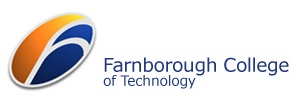 Privacy Notice for Staff LeaversOwnerData Protection OfficerApproval by CorporationNot applicableDate reviewed:    October 2021Date for next review:  July 2022